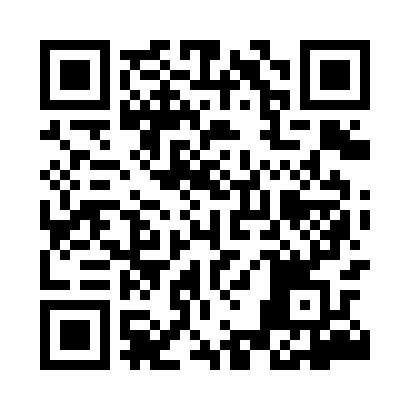 Prayer times for Bauang, PhilippinesMon 1 Apr 2024 - Tue 30 Apr 2024High Latitude Method: NonePrayer Calculation Method: Muslim World LeagueAsar Calculation Method: ShafiPrayer times provided by https://www.salahtimes.comDateDayFajrSunriseDhuhrAsrMaghribIsha1Mon4:415:5412:033:236:127:202Tue4:415:5312:023:226:127:203Wed4:405:5212:023:226:127:204Thu4:395:5112:023:216:127:215Fri4:385:5112:013:216:127:216Sat4:375:5012:013:206:137:217Sun4:365:4912:013:196:137:218Mon4:365:4812:013:196:137:229Tue4:355:4812:003:186:137:2210Wed4:345:4712:003:186:137:2211Thu4:335:4612:003:176:137:2212Fri4:325:4611:593:176:147:2313Sat4:315:4511:593:166:147:2314Sun4:315:4411:593:166:147:2315Mon4:305:4311:593:156:147:2416Tue4:295:4311:593:146:147:2417Wed4:285:4211:583:146:157:2418Thu4:275:4111:583:136:157:2519Fri4:275:4111:583:136:157:2520Sat4:265:4011:583:126:157:2521Sun4:255:4011:573:126:167:2622Mon4:245:3911:573:116:167:2623Tue4:245:3811:573:106:167:2624Wed4:235:3811:573:106:167:2725Thu4:225:3711:573:096:167:2726Fri4:215:3711:573:096:177:2727Sat4:215:3611:563:086:177:2828Sun4:205:3511:563:086:177:2829Mon4:195:3511:563:076:177:2930Tue4:195:3411:563:076:187:29